Christmas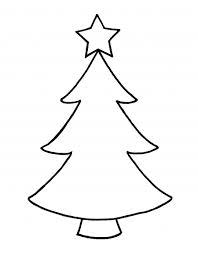 Private LessonsLessons available with: Dylan: Monday 27th– Friday 31st December 10:30am, 11:00am or 11:30am.Charlotte:Monday 20th – Thursday 23rd December 09:30am – 12:00pm Kirsty:Monday 20th December09:00am – 12:00pm1-2-1 £202-2-1 £32Contact reception now to book01926 817788 (Full payment required upon booking)